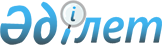 "Гигант ауылдық округінің 2019-2021 жылдарға арналған бюджеті туралы" Шиелі аудандық мәслихатының 2018 жылғы 28 желтоқсандағы №34/15 шешіміне өзгерістер енгізу туралы
					
			Мерзімі біткен
			
			
		
					Қызылорда облысы Шиелі аудандық мәслихатының 2019 жылғы 6 қарашадағы № 45/5 шешімі. Қызылорда облысының Әділет департаментінде 2019 жылғы 7 қарашада № 6961 болып тіркелді. Мерзімі біткендіктен қолданыс тоқтатылды
      "Қазақстан Республикасының Бюджет кодексі" Қазақстан Республикасының 2008 жылғы 4 желтоқсандағы кодексінің 9-1 бабына және "Қазақстан Республикасындағы жергілікті мемлекеттік басқару және өзін-өзі басқару туралы" Қазақстан Республикасының 2001 жылғы 23 қаңтардағы Заңының 6-бабының 1-тармағының 1) тармақшасына сәйкес Шиелі аудандық мәслихаты ШЕШІМ ҚАБЫЛДАДЫ:
      1. "Гигант ауылдық округінің 2019-2021 жылдарға арналған бюджеті туралы" Шиелі аудандық мәслихатының 2018 жылғы 28 желтоқсандағы № 34/15 шешіміне (нормативтік құқықтық актілерді мемлекеттік тіркеу Тізілімінде 6636 нөмірімен тіркелген, Қазақстан Республикасының нормативтік құқықтық актілерінің эталондық бақылау банкінде 2019 жылы 16 қаңтарда жарияланған) мынадай өзгерістер енгізілсін:
      1-тармақ жаңа редакцияда жазылсын:
       "1. Гигант ауылдық округінің 2019-2021 жылдарға арналған бюджеті 1, 2 және 3-қосымшаларға сәйкес, оның ішінде 2019 жылға мынадай көлемдерде бекітілсін:
      1) кірістер - 47 980 мың теңге, оның ішінде:
      салықтық түсімдер – 3 325 мың теңге;
      трансферттер түсімі - 44 655 мың теңге;
      2) шығындар - 49 452 мың теңге;
      3) таза бюджеттік кредиттеу - 0;
      бюджеттік кредиттер - 0;
      бюджеттік кредиттерді өтеу - 0;
      4) қаржы активтерімен операциялар бойынша сальдо - 0;
      қаржы активтерін сатып алу - 0;
      мемлекеттің қаржы активтерін сатудан түсетін түсімдер - 0;
      5) бюджет тапшылығы (профициті) - - 1 472 мың теңге;
      6) бюджет тапшылығын қаржыландыру (профицитті пайдалану) – 1 472 мың теңге;
      қарыздар түсімі - 0;
      қарыздарды өтеу - 0;
      бюджет қаражаттарының пайдаланылатын қалдықтары – 1 472 мың теңге;";
      аталған шешімнің 1-қосымшасы осы шешімнің қосымшасына сәйкес жаңа редакцияда жазылсын.
      2. Осы шешім 2019 жылғы 1 қаңтардан бастап қолданысқа енгізіледі және ресми жариялауға жатады. Гигант ауылдық округінің 2019 жылға арналған бюджеті
					© 2012. Қазақстан Республикасы Әділет министрлігінің «Қазақстан Республикасының Заңнама және құқықтық ақпарат институты» ШЖҚ РМК
				
      Шиелі аудандық мәслихатсессиясының төрағасы 

Ә. Абдуллаев

      Шиелі аудандықмәслихат хатшысы

Б. Сыздық
Шиелі аудандық мәслихатының 2019 жылғы "06" қарашадағы №45/5 шешіміне қосымшаШиелі аудандық мәслихаттың 2018 жылғы "28" желтоқсандағы №34/15 шешіміне 1- қосымша
Санаты 
Санаты 
Санаты 
Санаты 
Сомасы, мың теңге
Сыныбы 
Сыныбы 
Сыныбы 
Сомасы, мың теңге
Кіші сыныбы 
Кіші сыныбы 
Сомасы, мың теңге
Атауы
Сомасы, мың теңге
1. Кірістер 
47980
1
Салықтық түсімдер
3325
01
Табыс салығы
514
2
Жеке табыс салығы
514
04
Меншікке салынатын салықтар
2811
1
Мүлікке салынатын салықтар
123
3
Жер салығы
187
4
Көлік кұралдарына салынатын салық
2501
4
Трансферттер түсімі
44655
02
Мемлекеттiк басқарудың жоғары тұрған органдарынан түсетiн трансферттер
44655
3
Аудандардың (облыстық маңызы бар қаланың) бюджетінен трансферттер
44655
Функционалдық топ 
Функционалдық топ 
Функционалдық топ 
Функционалдық топ 
Бюджеттік бағдарламалардың әкiмшiсi
Бюджеттік бағдарламалардың әкiмшiсi
Бюджеттік бағдарламалардың әкiмшiсi
Бағдарлама
Бағдарлама
Атауы
2. Шығындар
49452
01
Жалпы сипаттағы мемлекеттiк қызметтер
21207
124
Аудандық маңызы бар қала, ауыл, кент, ауылдық округ әкімінің аппараты
20736
001
Аудандық маңызы бар қала, ауыл, кент, ауылдық округ әкімінің қызметін қамтамасыз ету жөніндегі қызметтер
20736
01
Мемлекеттiк басқарудың жалпы функцияларын орындайтын өкiлдi, атқарушы және басқа органдар
471
124
Аудандық маңызы бар қала, ауыл, кент, ауылдық округ әкімінің аппараты
471
022
Мемлекеттік органның күрделі шығыстары
471
06
Әлеуметтiк көмек және әлеуметтiк қамсыздандыру
1938
124
Аудандық маңызы бар қала, ауыл, кент, ауылдық округ әкімінің аппараты
1938
003
Мұқтаж азаматтарға үйде әлеуметтік көмек көрсету
1938
07
Тұрғын үй - коммуналдық шаруашылық
6705
124
Аудандық маңызы бар қала, ауыл, кент, ауылдық округ әкімінің аппараты
6705
008
Елді мекендердегі көшелерді жарықтандыру
2675
011
Елді мекендерді абаттандыру мен көгалдандыру
4030
08
Мәдениет, спорт, туризм және ақпараттық кеңістiк
15792
124
Аудандық маңызы бар қала, ауыл, кент, ауылдық округ әкімінің аппараты
15792
006
Жергілікті деңгейде мәдени-демалыс жұмысын қолдау
15792
13
Өзге де
3810
124
Аудандағы аудан әкімі аппараты, аудандық маңызы бар қала, ауыл, ауылдық округ
3810
040
"Өңірлерді дамыту" бағдарламасы шеңберінде өңірлердің экономикалық дамуына жәрдемдесу бойынша шараларды іске асыру
3810
3. Таза бюджеттік кредит беру
0
4. Қаржы активтерімен жасалатын операциялар бойынша сальдо
0
5. Бюджет тапшылығы (профициті)
- 1472
6. Бюджет тапшылығын қаржыландыру (профицитті пайдалану)
1472
 7
Қарыздар түсімі
0
 16
Қарыздарды өтеу
0
8
Бюджет қаражатының пайдаланылатын қалдықтары
1472
1
Бюджет қаражатының қалдықтары
1472
Бюджет қаражатының бос қалдықтары
1472